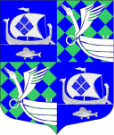 МУНИЦИПАЛЬНОЕ  ОБРАЗОВАНИЕ«ПРИМОРСКОЕ  ГОРОДСКОЕ  ПОСЕЛЕНИЕ» ВЫБОРГСКОГО РАЙОНА ЛЕНИНГРАДСКОЙ ОБЛАСТИСОВЕТ  ДЕПУТАТОВвторого созываРЕШЕНИЕОт «17» июня  2020г.                                                                                                   № 41       Заслушав информацию заместителя главы администрации МО «Приморское городское поселение» Выборгского района Ленинградской области Комаровой О.В., в соответствии с Федеральным законом от 21 декабря 2001г. № 178 – ФЗ «О приватизации государственного и муниципального имущества», Уставом МО «Приморское городское поселение» Выборгского района Ленинградской области, совет депутатовРЕШИЛ:Утвердить прогнозный план-программу приватизации муниципального имущества муниципального образования «Приморское городское  поселение» Выборгского района Ленинградской области на 2020 год (Приложение 1).Настоящее Решение опубликовать в газете «Выборг» и разместить на официальном портале муниципального образования «Приморское городское поселение» Выборгского района Ленинградской области и в официальном сетевом издании NPAVRLO.ru.Контроль за исполнением решения возложить на постоянную комиссию по бюджету, экономической политике, муниципальному имуществу, градостроительству и землепользованию.Глава муниципального образования«Приморское городское поселение»:                          С.В. РыжоваРассылка: дело, КУМИГ, прокуратура,  ООО «Газета «Выборг» — редакция», http://приморск-адм.рф, http://npavrlo.ruПриложение 1.К решению № 41от 17 июня 2020Перечень приватизации муниципального имущества МО «Приморское городское поселение»  Выборгского района Ленинградской области на 2020год.Об утверждении прогнозного Плана - программы  приватизации  муниципального имуществамуниципального образования«Приморское городское поселение»Выборгского района  Ленинградской области на 2020 год№ п/пНаименованиемуниципальногоимуществаАдресМестонахожденияХарактеристика объектаСтоимость объекта1Нежилое помещениеКадастровый номер47:01:13060001:563Ленинградская область, Выборгский район, п. Рябово, д. б/н, пом. 2Нежилое помещение площадью 71,5 кв.м. в монолитном одноэтажном здание В соответствии с рыночной стоимостью